STEWARDS OF SINGAPORE’S INTANGIBLE CULTURAL HERITAGE AWARD 2020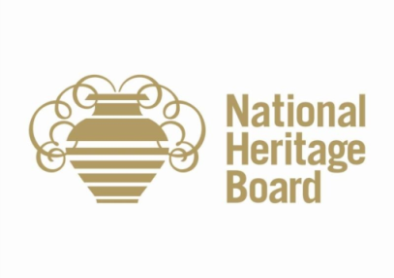 NOMINATION FORM (GROUP)General Instructions for Filling in of FormAll fields are compulsory. Please enter “N.A.” if the field is not applicable.Fields should be typed, not handwritten.For enquires, please email to: oursgheritage@nhb.gov.sg.Please mail a completed copy of this form and all supporting documents to:Stewards of Singapore’s Intangible Cultural Heritage Award SecretariatNational Heritage Board61 Stamford Road #03-08 Stamford Court Singapore 178892Section 1: Nomination MethodSection 2: Nominee’s InformationSection 3: Nominator’s InformationPlease skip this section if you ticked “self-nomination” in section 1.Section 4: Details of the NominationPlease fill in the following fields in accordance to the evaluation criteria. Where applicable, please attach photocopies of relevant supporting documents (letters of support, news articles, testimonials, videos and photographs, etc). Please do not submit original copies. NHB reserves the right to request for further information and/or certified true copies.Mastery of Skills and PracticeDisplays excellence in the application of both knowledge and skills, and long-term commitment to the practice and craftEvidence of excellence in application of knowledge and skillsTransmission of Skills and KnowledgeDisplays outstanding efforts to transmit skills and knowledge Evidence of regular engagement with the wider community  Other Relevant ContributionsDeclarationsIf this is a self-nomination, please have the Organisation Leader acknowledge the following:Signature 						Date________________________                                                      ______________________Name:Designation: For and on behalf ofOrganisation Name: If you are making this application on behalf of someone else, please acknowledge the following:Name and Signature of Nominator				Date________________________                                                      ______________________For Acknowledgement by Nominee in the case of being nominated by someone elseSignature						Date________________________                                         ______________________Name:Designation: For and on behalf ofOrganisation Name: ANNEX ALIST OF MEMBERS IN AN INFORMAL GROUP/COLLECTIVE Please indicate the details of the members if you are applying for the award as an informal group or collective. Nominations from a company or registered society do not need to submit Annex A. Nomination method (Please tick one) Self-nomination         Nomination of OthersName of OrganisationUnique Entity Number (UEN), if applicable Type of Entity (Please tick one) Company Registered Society   Informal Group/Collective (for informal group/collective, please provide the number of members and all members’ names/details in Annex A). Company Registered Society   Informal Group/Collective (for informal group/collective, please provide the number of members and all members’ names/details in Annex A). Company Registered Society   Informal Group/Collective (for informal group/collective, please provide the number of members and all members’ names/details in Annex A). Company Registered Society   Informal Group/Collective (for informal group/collective, please provide the number of members and all members’ names/details in Annex A).Registered Address (If applicable)Address of Practice, if different from Registered AddressSalutation and Name of Organisation Leader as in NRIC(Please underline surname)(Please choose one)Mr./Ms./Mrs./Dr./Prof.(Please choose one)Mr./Ms./Mrs./Dr./Prof.NRIC No.(Please provide only the last 4 digits and letter, e.g. 1234A)Contact DetailsContact No.Contact No.EmailEmailCategory of Intangible Cultural Heritage (“ICH”) up for nomination (Please tick at least one)*The full inventory of ICH elements can be found on roots.sg/learn/resources/ich. Please refer to this link to see what category the ICH element falls under. Please also note that the nominee should have been practising for a minimum of 10 years.☐Performing Arts ☐Traditional CraftsmanshipCategory of Intangible Cultural Heritage (“ICH”) up for nomination (Please tick at least one)*The full inventory of ICH elements can be found on roots.sg/learn/resources/ich. Please refer to this link to see what category the ICH element falls under. Please also note that the nominee should have been practising for a minimum of 10 years.☐Oral Traditions and Expressions☐Social Practices, Rituals and Festive Events Category of Intangible Cultural Heritage (“ICH”) up for nomination (Please tick at least one)*The full inventory of ICH elements can be found on roots.sg/learn/resources/ich. Please refer to this link to see what category the ICH element falls under. Please also note that the nominee should have been practising for a minimum of 10 years.☐Knowledge and Practices concerning Nature and Universe☐Food HeritageCategory of Intangible Cultural Heritage (“ICH”) up for nomination (Please tick at least one)*The full inventory of ICH elements can be found on roots.sg/learn/resources/ich. Please refer to this link to see what category the ICH element falls under. Please also note that the nominee should have been practising for a minimum of 10 years.Please state the exact name of the ICH element herePlease state the exact name of the ICH element herePlease state the exact name of the ICH element herePlease state the exact name of the ICH element hereSalutation and Name of Nominator as in NRIC(Please underline surname)(Please choose one)Mr./Ms./Mrs./Dr./Prof.NRIC No.(Please provide only the last 4 digits and letter, e.g. 1234A)Contact DetailsContact No.EmailRelationship to Nominee Please provide a short write-up (300 words max) explaining the ICH element and how long the nominee has been practising it.Please attach evidence of the nominee’s skills and knowledge in the ICH element. These can take the form of newspaper articles, letters of support from other practitioners, or photographs. This information should be submitted as an annex together with this nomination form.  Please provide a short write-up (300 words max) summarising outreach efforts to members of the public, training of apprentices or promotional efforts to schools. This may include efforts to profile the practice or craft at a local, regional or international level.Please attach evidence of efforts to transmit skills and knowledge through regular engagement with the wider community. These can take the form of newspaper articles, testimonials from people who have attended outreach sessions, or photographs. This information should be submitted as an annex together with this nomination form. I understand that NHB has the right to contact me to confirm the veracity of the       information submitted, and ask for clarification if necessary. I agree that NHB       may collect, use and disclose any personal data provided by me in this      application form, for the purposes of processing, evaluating, and responding to      me in relation to this nomination. I confirm that this organisation has been a practitioner of the ICH element     named in this application form for at least 10 years as of the date of submission.I declare that all information provided in this application form is true and correct. I declare that I have obtained the consent of all members and that I am authorised to       accept the nomination on behalf of the group/collective. (Applicable only if the nominee is from an informal group/collective) I declare that I have obtained the informed consent of the organisation I am nominating, as indicated in the “For Acknowledgement by Nominee” section below.  I understand that NHB has the right to contact me to confirm the veracity of the information submitted, and ask for clarification if necessary. I agree that NHB may collect, use and disclose any personal data provided by me in this application form, for the purposes of processing, evaluating, and responding to me in relation to this nomination. I declare that all information provided in this application form is true and correct. As the Organisation Leader, I agree to the above nomination of my organisation. I confirm that this organisation has been a practitioner of the ICH element     named in this application form for at least 10 years as of the date of submission. I understand that NHB has the right to contact me to confirm the veracity of the information submitted, and ask for clarification if necessary. I agree that NHB may collect, use and disclose any personal data provided by me in this application form, for the purposes of processing, evaluating, and responding to me in relation to this nomination. I declare that all information provided in this application form is true and correct. I declare that I have obtained the consent of all members and that I am authorised to accept the nomination on behalf of the group/collective. (Applicable only if the nominee is from an informal group/collective)Name as in NRICNRIC No. (Please provide only the last 4 digits and letter, e.g. 1234A)